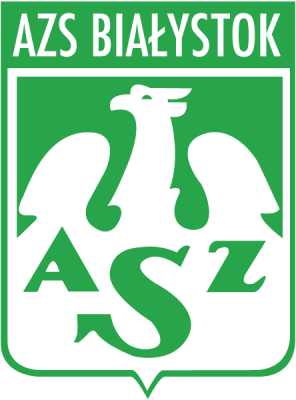 KOMUNIKAT KOŃCOWY PODLASKIEJ AKADEMICKIEJ LIGI MIĘDZYUCZELNIANEJ W KOSZYKÓWCE KOBIET 3x3  (TURNIEJ 1) 2021/2022       W dniu 14.12.2021r. w hali Politechniki Białostockiej odbył się turniej (1) w ramach Podlaskiej Akademickiej Ligi Międzyuczelnianej w Koszykówce Kobiet 3x3. W turnieju udział wzięły cztery drużyny: Politechnika Białostocka, Uniwersytet Medyczny I, Uniwersytet Medyczny II, Uniwersytet w Białymstoku. Turniej rozegrany został systemem „każdy z każdym”.WYNIKI TURNIEJU:Politechnika Białostocka – Uniwersytet Medyczny I  7 : 6Uniwersytet w Białymstoku – Uniwersytet Medyczny II   7 : 8Politechnika Białostocka – Uniwersytet Medyczny II   8 : 2Uniwersytet w Białymstoku – Uniwersytet Medyczny I   6 : 8Politechnika Białostocka – Uniwersytet w Białymstoku  8 : 4Uniwersytet Medyczny II – Uniwersytet Medyczny I  4 : 10KLASYFIKACJA KOŃCOWA (TURNIEJ 1):     MIEJSCEUCZELNIA PUNKTY      1POLITECHNIKA BIAŁOSTOCKA       6      2UNIWERSYTET MEDYCZNY I       5      3UNIWERSYTET MEDYCZNY II       4      4UNIWERSYTET w BIAŁYMSTOKU       3